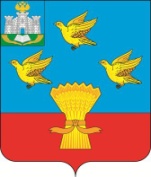  		   РОССИЙСКАЯ ФЕДЕРАЦИЯОРЛОВСКАЯ ОБЛАСТЬ АДМИНИСТРАЦИЯ ЛИВЕНСКОГО  РАЙОНА ПОСТАНОВЛЕНИЕ «____» _____________ 2020 г.                                                                              № _____г. ЛивныО внесении изменений в постановление администрации Ливенского района от 30 ноября 2017 года № 432 «Об утверждении примерного положения об оплате труда работников муниципального бюджетного учреждения дополнительного образования «Школа искусств, творчества и спорта»В соответствии с Законом Орловской области от 28 декабря 2004 года № 468-ОЗ «Об оплате труда работников государственных учреждений Орловской области»,  в соответствии с Законом Орловской области от 6 сентября 2013 года № 1525-ОЗ «Об образовании в Орловской области, постановлением Правительства Орловской области от 16 сентября 2019 года № 525 «О внесении изменений в постановление Правительства Орловской области от 12 августа 2011 года № 267 «Об утверждении примерного положения об оплате труда работников государственных образовательных организаций и государственных организаций, осуществляющих образовательную деятельность, Орловской области», в целях исполнения Указа Президента Российской Федерации от 7 мая 2012 года № 597 «О мероприятиях по реализации государственной социальной политики», дальнейшего обеспечения социальной поддержки и материального стимулирования  работников муниципального бюджетного учреждения дополнительного образования «Школа искусств, творчества и спорта», администрация Ливенского района постановляет:1. Внести в постановление администрации Ливенского района от 30 ноября 2017 года № 432 «Об утверждении примерного положения об оплате труда работников муниципального бюджетного учреждения дополнительного образования «Школа искусств, творчества и спорта» (в редакции постановления администрации Ливенского района от 21 декабря 2017 года № 467, от 28 февраля 2018 года № 87, от 25 апреля 2018 года № 159, от 3 мая 2018 года № 162, от 22 мая 2018 года № 194, от 18 ноября 2019 № 400) следующие изменения:1.1. В приложении 2 к примерному положению об оплате труда работников муниципального бюджетного учреждения дополнительного образования «Школа искусств, творчества и спорта» (далее – Примерное положение):1.) пункт 4 изложить в следующей редакции:«4. Должностные оклады руководителю учреждения, руководителю структурных подразделений учреждения определяются по следующей формуле:Од = Б x Крс x Ксп x 1,03 где;Од - должностной оклад руководителя учреждения, руководителя структурного подразделения учреждения;Б - базовая единица;Крс - повышающий коэффициент к должностным окладам руководителя учреждения, руководителя структурного подразделения учреждения, значения которых приведены в таблицах 1 - 2;Ксп1 - коэффициент специфики работы, значения которых приведены в таблице 4 приложения 1 к настоящему Положению (при наличии двух и более оснований общий размер коэффициента специфики работы определяется умножением коэффициентов по имеющимся основаниям);1,03 – коэффициент индексации должностного оклада руководителя учреждения, руководителя структурного подразделения учреждения2.) пункт 6 изложить в следующей редакции:Должностной оклад специалистов и служащих из числа учебно-вспомогательного персонала учреждения определяется по следующей формуле:Оув = Б x Кув x Ксп1 х 1,03 где:Оув - должностной оклад специалистов и служащих из числа учебно-вспомогательного персонала;Б - базовая единица;Кув - повышающий коэффициент к должностным окладам по должностям работников из числа учебно-вспомогательного персонала учреждения, значения которых приведены в 3;1,03 – коэффициент индексации должностного оклада специалистов и служащих из числа учебно-вспомогательного персонала учреждения.1.2. пункт 1 приложения 3 к Примерному положению изложить в следующей редакции:Тарифная ставка обслуживающего персонала учрежедения определяется по следующей формуле:Ооп = Б x Коп х 1,03 где:Ооп - тарифная ставка обслуживающего персонала;Б - базовая единица;Коп - тарифный коэффициент к должностным окладам по должностям работников из числа обслуживающего персонала учреждения, значения которых приведены в таблице 1;1,03 – коэффициент индексации тарифной ставки обслуживающего персонала учреждения.          Управлению организационной и правовой работы администрации Ливенского района (Н.А. Болотская) обнародовать настоящее постановление на официальном сайте администрации Ливенского района Орловской области в информационно-телекоммуникационной сети «Интернет».3. Настоящее постановление вступает в силу с момента его обнародования и распространяет свое действие на правоотношения, возникшие с 1 октября 2020 года.4. Контроль за исполнением настоящего постановления возложить на заместителя главы администрации района по социально-экономическим вопросам В.А. Фирсова.Главы района					 Ю.Н. Ревин